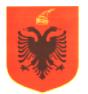 REPUBLIKA E SHQIPËRISËMINISTRIA E SHËNDETËSISË DHE MBROJTJES SOCIALEQËNDRA SHËNDETËSORE _________________Adresa___________ e-mail -  ____________________Nr. ______ Prot.			                      		                  ______, më _________LËNDA: Urdhri për ngritjen e Komitetit të Cilësisë dhe emërimin e Koordinatorit të CilësisëNë zbatim të Ligjit 27/2019 “Për disa ndryshime dhe shtesa në Ligjin nr.10107, datë 30.03.2009, ”Për kujdesin shëndetësor në Republikën e Shqipërisë”, të ndryshuar, neni 13, të VKM-së nr. 865 dt 24/12/2019  "Për mënyrën e kryerjes së procesit të akreditimit të Institucioneve të kujdesit Shëndetësor dhe përcaktimin e tarifave dhe afateve kohore” QSH ……. është e angazhuar në përmbushjen e kërkesave të standardeve të cilësisë për akreditimin e institucioneve të kujdesit shëndetësor parësor. Në këtë kuadër në përgjigje të Standardit optimal J1.1 ngrihet Komiteti i Cilësisë me përbërjen si më poshtë:_________, Kryetare /Kordinatore e Cilësisë________, Anëtare________, Anëtare……………………………            ____________________________                                                                                                                   DREJTORE 